                                     ނަންބަރ:  (FRM)266-A/266/2020/1ގައުފުނިން ގައު ހޯދުމަށް އެދޭ ފޯމްއޮފީހުގެ  (އިދާރީ ބޭނުމަށް)Secretariat of the Kulhudhuffushi Council, South ThiladhunmathiHDH. Kulhudhuffushi, Rep. of Maldivesc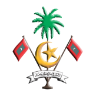 ތިލަދުންމަތީ ދެކުނުބުރީ ކުޅުދުއްފުށީ ކައުންސިލްގެ އިދާރާހދ.ކުޅުދުއްފުށިދިވެހިރާއްޖެއެދޭފަރާތުގެ ނަންއައިޑީ ނަންބަރދާއިމީ އެޑްރެސްމިހާރު އުޅޭ އެޑްރެސްމޯބައިލް ނަންބަރސޮއިތާރީޚް:   ބޭނުންވާ އަދަދުގޯނި...............ޓްރަކް..............ޙަވާލުވި ފަރާތުގެ ސޮއި ނަންތާރީޚް:ޢަދަދު:ނަންސޮއިތާރީޚްދޫކުރި ޢަދަދު 